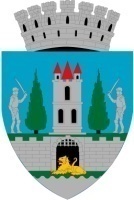 HOTĂRÂREA NR. 353/29.09.2022privind aprobarea Documentației de Avizare a Lucrărilor de Investiții și a indicatorilor tehnico-economici la obiectivul de investiţie: ,,Reabilitare fațade și acoperiș la imobilul situat pe strada Horea nr. 6” din Municipiul Satu MareConsiliul Local al Municipiului Satu Mare,Analizând proiectul de hotărâre nr. 52 937/20.09.2022, referatul de aprobare al inițiatorului, înregistrat sub nr. 52 944/20.09.2022, raportul de specialitate comun al Direcției Economice și al Serviciului Investiții, Gospodărire - Întreținere înregistrat sub                  nr. 52 947/20.09.2022, avizele comisiilor de specialitate ale Consiliului Local Satu Mare,Având în vedere procesul verbal al comisiei tehnico - economice înregistrat sub nr. 51638/14.09.2022,Luând în considerare:•	prevederile Hotărârii Guvernului României nr. 907 din 29 noiembrie 2016  privind etapele de elaborare și conținutul-cadru al documentațiilor tehnico-economice aferente obiectivelor/proiectelor de investiții finanțate din fonduri publice, cu modificările și completările ulterioare,•	prevederile art. 44, alin. (1) și alin. (4) din Legea nr. 273 din 29 iunie 2006 privind finanțele publice locale, cu modificările și completările ulterioare,	Ținând seama de prevederile Legii nr. 24/2000 privind normele de tehnică legislativă pentru elaborarea actelor normative, republicată, cu modificările și completările ulterioare,În baza prevederilor art. 129 alin. (2) lit. b) alin. (4) lit. d) din O.U.G. nr. 57/2019 privind Codul administrativ, cu modificările și completările ulterioare, În temeiul prevederilor art. 139 alin. (3) lit. g) și art. 196 alin. (1) lit. a) din O.U.G. nr. 57/2019 privind Codul administrativ, cu modificările și completările ulterioare, Adoptă prezenta,H O T Ă R Â R E:Art. 1. Se aprobă Documentatia de Avizare a Lucrarilor de Investitii și indicatorii tehnico-economici pentru obiectivul de investiţie ,,Reabilitare fațade și acoperiș la imobilul situat pe strada Horea nr.6”, conform Anexei nr.1, care face parte din prezenta hotărâre.Art. 2. Cu ducerea la îndeplinire a prezentei hotărâri se încredințează Primarul Municipiului Satu Mare, Direcția Economică și Serviciul Investiții, Gospodărire-Întreținere din cadrul aparatului de specialitate al Primarului Municipiului Satu Mare. Art. 3. Prezenta hotărâre se comunică, prin intermediul Secretarului General al Municipiului Satu Mare, în termenul prevăzut de lege, Primarului Municipiului Satu Mare, Instituției Prefectului-Județul Satu Mare, Serviciului Investiții, Gospodărire-Întreținere  și Direcției Economice.            Președinte de ședință,                                               Contrasemnează       Dohi-Trepszker Lilla Etelka                                         Secretar general,                                                                                          Mihaela Maria RacolțaPrezenta hotărâre a fost adoptată în ședința ordinară cu respectarea prevederilor art. 139 alin. (3) lit. g) din O.U.G. nr. 57/2019 privind Codul administrativ, cu modificările și completările ulterioare;Redactat în 5 exemplare originaleTotal consilieri în funcţie23Nr. total al consilierilor prezenţi20Nr. total al consilierilor absenţi3Voturi pentru20Voturi împotrivă0Abţineri0